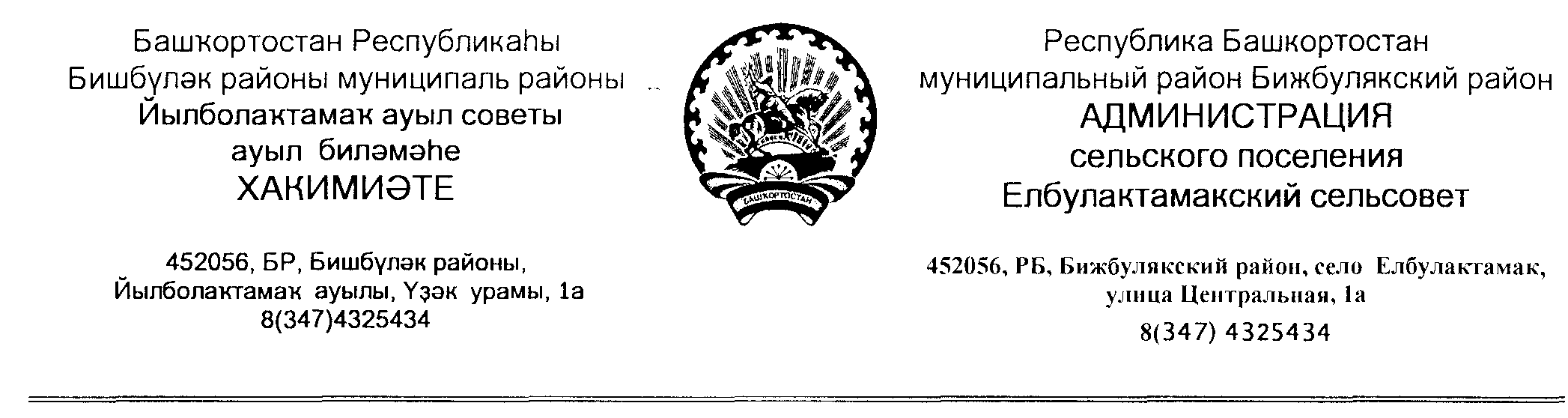 КАРАР                                                                                           ПОСТАНОВЛЕНИЕ06 октября  2020 й.                                        № 18                            06 октября 2020г.Об утверждении плана мероприятий по реализации Стратегии противодействия экстремизмудо 2025 года  на территории сельского поселения Елбулактамакский сельсоветмуниципального района Бижбулякский район Республики Башкортостанна 2020-2023 годы      В соответствии с Федеральным законом от 25.07.2002 г. № 114-ФЗ «О противодействии экстремистской деятельности», Федеральным законом от 06.03.2006 г. № 35-ФЗ «О противодействии терроризму», Уставом сельского поселения Елбулактамакский сельсовет муниципального района Бижбулякский район Республики Башкортостан, в целях определения основных направлений деятельности в рамках реализации вопроса местного значения – участие в профилактике терроризма и экстремизма, а также минимизации и (или) ликвидации последствий проявлений терроризма и экстремизма на территории сельского поселения Елбулактамакский сельсовет муниципального района Бижбулякский район Республики Башкортостан ПОСТАНОВЛЯЮ:1. Утвердить   план мероприятий по реализации Стратегии противодействия экстремизму до 2025 года  на территории сельского поселения Елбулактамакский сельсовет муниципального района Бижбулякский район Республики Башкортостан на 2020-2023 годы (далее - План) согласно приложению.2. Обнародовать данное постановление на доске объявлений в здании администрации сельского поселения.3. Контроль над исполнением данного постановления возложить на управляющую  делами Администрации сельского поселения Галиеву Э.Р.Глава сельского поселения                                                 Валиахметов А.А.                                                                  Утверждено на заседании администрации сельского поселения Елбулактамакский сельсовет муниципального района Бижбулякский район Республики Башкортостан от  06.10.2020г. План мероприятий по реализации Стратегии противодействия экстремизму до 2025 года  на территории сельского поселения Елбулактамакский сельсовет муниципального района Бижбулякский район Республики Башкортостан на 2020-2023 годы№ п/пНаименование мероприятияСрок исполненияОтветственныеИсполнители12341. В сфере правоохранительной деятельности1. В сфере правоохранительной деятельности1. В сфере правоохранительной деятельности1. В сфере правоохранительной деятельности1Оказание помощи в проведении мероприятий по улучшению безопасности и антитеррористической защищённости мест проживания и массового пребывания людей, объектов транспортной инфраструктуры и жизнеобеспечения, находящихся на территории сельского поселения. постоянно2020-2023 годыАдминистрация СП,руководители учреждений культуры, образования, здравоохранения, участковый уполномоченный ОМВД по Бижбулякскому району (по согласованию).2Проведение работ по организации и развитию добровольных народных дружин в поселениипостоянно2020-2023 годыАдминистрация СП; ОМВД по Бижбулякскому району (по согласованию)3Обеспечение безопасности граждан и поддержание общественного порядка в местах проведения собраний и других публичных мероприятий.по мере необходимостиАдминистрация СП; Участковый уполномоченный ОМВД по Бижбулякскому  району (по согл.);2. В сфере государственной национальной политики2. В сфере государственной национальной политики2. В сфере государственной национальной политики2. В сфере государственной национальной политики1Проведение мониторинга состояния межнациональных (межэтнических) и межконфессиональных отношений, социально-политической ситуации и раннего предупреждения межнациональных конфликтов на территории поселения в целях выявления причин и условий экстремистских проявлений и минимизации их последствийпостоянноАдминистрация СП, Представители местного духовенства; Межконфессиональная комиссия МР; участковый уполномоченный ОМВД по Бижбулякскому району (по согласованию).2Взаимодействие с правоохранительными органами, представителями национальных общественных объединений, этнических диаспор, религиозных организаций с целью получения информации о экстремистских проявлениях и выявления предконфликтных ситуацийпостоянноАдминистрация СП; участковый уполномоченный ОМВД по Бижбулякскому району (по согласованию);Межконфессиональная комиссия МР.3.В сфере государственной миграционной политики3.В сфере государственной миграционной политики3.В сфере государственной миграционной политики3.В сфере государственной миграционной политики1Оказание помощи в проведении комплексных оперативно-профилактических мероприятий по противодействию нелегальной миграции, в том числе по проверке законности пребывания на территории сельского поселения  и осуществления трудовой деятельности иностранными гражданами и лиц без гражданства, а также соблюдения требований миграционного законодательства по привлечению и использованию иностранной рабочей силыпостоянноГлава СП;участковый уполномоченный ОМВД по Бижбулякскому району (по согласованию);ГКУ «Центр занятостинаселения Бижбулякского района» (по согласованию).2Оказание помощи в проведении работы по разъяснению работодателям и иностранным гражданам порядка осуществления трудовой деятельности на территории сельского поселения постоянноГлава СП; ГКУ «Центр занятости населения Бижбулякского района» (по согл.); отделение УФМС России по Бижбулякскому району РБ (по согл.).3Оказание помощи и организация проведения мероприятий по трудоустройству вынужденных мигрантов (получивших статус временного убежища), прибывающих на территорию сельского поселения   в составе организованных групп (при необходимости)постоянноГКУ «Центр занятостинаселения Бижбулякского района» (по согл.);отделение УФМС России по Бижбулякскому району РБ (по согл.); Глава СП;4Участие в семинарах, «круглых столах» и других мероприятиях по вопросам миграции с участием представителей территориального органа Федеральной миграционной службы Российской Федерации, районной прокуратуры, администрации района, по проблемам регулирования миграционных процессов; по проблемам регулирования социально-трудовых отношений с безработным местным населением и с иностранными работниками; по вопросам интеграции и культурной адаптации мигрантовпостоянноГлава СП5Проведение спортивных и культурно-массовых мероприятий с участием представителей национально-культурных объединений, способствующих формированию дружеской атмосферы в сфере межнациональных взаимоотношенийпостоянноАдминистрация СП; руководители культурных учреждений, МОБУ СОШ им.с.Елбулактамак4.В сфере государственной информационной политики4.В сфере государственной информационной политики4.В сфере государственной информационной политики4.В сфере государственной информационной политики1Информационное сопровождение деятельности администрации сельского поселения направленной на противодействие экстремизмупостоянноГлава СП;Специалисты2Размещение в информационно-телекоммуникационных сетях, включая сеть «Интернет», материалов, направленных на формирование в обществе нетерпимого отношения к распространению экстремизмапостоянноСпециалисты СП5.В сфере образования и государственной молодежной политики5.В сфере образования и государственной молодежной политики5.В сфере образования и государственной молодежной политики5.В сфере образования и государственной молодежной политики1.Создание площадок для реализации потенциала несовершеннолетних лиц, развитие подростковых и молодежных спортивных клубов, мест интеллектуального досуга на территории сельского  поселения2020-2023 годыГлава СП; руководители учреждений культуры, МОБУ СОШ 2.Проведение тематических занятий в образовательных  учреждениях  по воспитанию патриотизма, культуры мирного поведения, межнациональной и межконфессиональной дружбы, по обучению навыкам бесконфликтного общения, а также умению отстаивать собственное мнение, противостоять социально опасному поведению, в том числе вовлечению в экстремистскую деятельностьпостоянноМОБУ СОШ с. Елбулактамак,  зав. библиотекой, имам мечети (по согласованию)3.Оказание помощи образовательным учреждениям в организации и обеспечении охвата всеми формами отдыха, оздоровления и занятости детей, подростков и молодёжи в течение годаежегодноАдминистрация СП6.В сфере государственной культурной политики6.В сфере государственной культурной политики6.В сфере государственной культурной политики6.В сфере государственной культурной политики1.Проведение тематических мероприятий, лекций, семинаров, круглых столов, направленных на предупреждение, предотвращение негативных явлений в обществе, профилактику экстремизма и гармонизацию межнациональных отношенийежегодноГлава СП; Руководители  учреждений культуры, библиотеки(по согл) имам мечети2.Организация и проведение мероприятий, направленных на профилактику экстремизма, в образовательных учреждениях поселения, в доме культуры, библиотеке.постоянноАдминистрация СП, Руководители  учреждений культуры, МОБУ СОШ, работники библиотек, 7.Организационные мероприятия7.Организационные мероприятия7.Организационные мероприятия7.Организационные мероприятия1.Подготовка на рассмотрение вопросов в сфере профилактики возникновения конфликтов на межнациональной почве, противодействия экстремизму на заседаниях Совета  сельского поселения по отдельным планамГлава СП2.Организация совместно с УФСИН России по РБ социальной реабилитации граждан, отбывших наказание за преступления террористической и экстремистской направленностипо отдельным планамГлава СП;Управляющий делами администрации